Отчет по результатам имитацииОтчетИмитацияВремя имитацииПроцессы имитацииA4 Планирование и осуществление проектных работИспользованные ресурсыВременные ресурсыМатериальные ресурсыПостоянные расходыСредние значения времени и стоимости подпроцессовСредние затраты времени и стоимости экземпляров подпроцессов на выполнение экземпляра процессаЭкземпляры процессаA6 Закупки и снабжениеИспользованные ресурсыВременные ресурсыМатериальные ресурсыПостоянные расходыПроизведенные продуктыСредние значения времени и стоимости подпроцессовСредние затраты времени и стоимости экземпляров подпроцессов на выполнение экземпляра процессаЭкземпляры процессаТП1 Юридическое оформление договораИспользованные ресурсыВременные ресурсыСредние значения времени и стоимости подпроцессовСредние затраты времени и стоимости экземпляров подпроцессов на выполнение экземпляра процессаЭкземпляры процессаВремя начала01.03.2016  09:00:00Время окончания31.03.2016  18:00:00Длительность30д. 09:00:00№НазваниеСредняя длительностьСредняя стоимость,
тыс. руб.1.A4 Планирование и осуществление проектных работ8,092.A6 Закупки и снабжение15,783.ТП1 Юридическое оформление договора1д. 10:11:400,19№НазваниеСменаСтавка в часСтавка в часСреднее время использованияСредняя стоимость использования, тыс. руб.1.БухгалтерСмена 1100руб.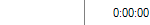 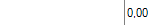 2.Ведущий инженерСмена 1120руб.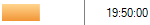 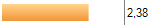 3.ДиректорСмена 1500руб.4.ЗаказчикСмена 10руб.5.Заместитель директора по производствуСмена 1300руб.6.Инженер-проектировщикСмена 1100руб.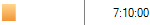 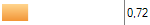 7.ИнструментСмена круглосуточная35руб.8.КомпьютерСмена круглосуточная40руб.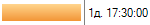 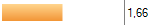 9.Контролирующие органыСмена 10руб.10.МастерСмена 1100руб.11.МонтажникСмена 150руб.12.Начальник монтажного участкаСмена 1200руб.13.Руководитель проектаСмена 1180руб.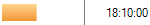 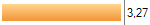 14.СубподрядчикСмена 1170руб.15.ЮристСмена 1130руб.СуммаСуммаСуммаСуммаСумма8,03№НазваниеСтоимостьСтоимостьСреднее потребляемое 
количествоСреднее потребляемое 
количествоСредняя стоимость потребления, 
тыс. руб.1.Лист бумаги формата А40,3руб.33шт.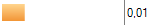 2.Почтовые услуги50руб.0раз.3.Принтер (печать 1 листа)2руб.26шт.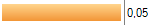 4.ТМЦ10тыс. руб.0комплект.СуммаСуммаСуммаСуммаСумма0,06№НазваниеСтоимостьСтоимостьСредняя стоимость использования, 
тыс. руб.1.Грузовой транспорт45000руб. в месяцСуммаСуммаСумма0 №ПроцессВремя выполнения Время ожиданияВремя в очередиВремя в ожидании материальных ресурсовПолное времяСтоимость,
тыс. руб.1.A4.1 Планирование проектов1д. 21:10:000:00:000:00:000:00:001д. 21:10:008,092.A4.2 Реализация проекта0:00:000:00:000:00:000:00:000:00:0003.A4.3 Завершение проекта и анализ результатов проекта0:00:000:00:000:00:000:00:000:00:000№ПроцессЧастота в рамках вышележ.Время выполненияВремя ожиданияВремя в очередиВремя в ожидании материальных ресурсовПолное время Стоимость,
тыс. руб.1.A4.1 Планирование проектов11д. 21:10:000:00:000:00:000:00:001д. 21:10:008,092.A4.2 Реализация проекта00:00:000:00:000:00:000:00:000:00:0003.A4.3 Завершение проекта и анализ результатов проекта00:00:000:00:000:00:000:00:000:00:000СуммаКоличество запущенных экземпляров5Количество завершенных экземпляров1Количество незавершенных экземпляров4Среднее количество запусков в день0,165Среднее количество завершенных экземпляров в день0,033№НазваниеСменаСтавка в часСтавка в часСреднее время использованияСредняя стоимость использования, тыс. руб.1.БухгалтерСмена 1100руб.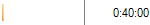 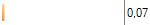 2.Ведущий инженерСмена 1120руб.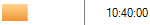 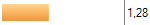 3.ДиректорСмена 1500руб.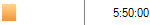 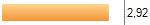 4.Заместитель директора по производствуСмена 1300руб.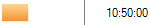 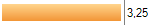 5.КладовщикСмена 130руб.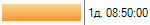 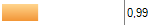 6.КомпьютерСмена круглосуточная40руб.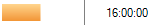 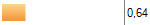 7.Менеджер по снабжениюСмена 175руб.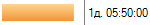 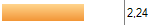 8.Начальник отдела снабженияСмена 1200руб.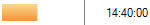 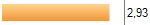 9.ПогрузчикСмена круглосуточная20руб.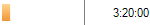 10.ПоставщикСмена 10руб.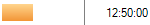 11.ЮристСмена 1130руб.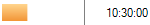 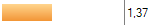 СуммаСуммаСуммаСуммаСумма15,74№НазваниеСтоимостьСтоимостьСреднее потребляемое 
количествоСреднее потребляемое 
количествоСредняя стоимость потребления, 
тыс. руб.1.Лист бумаги формата А40,3руб.17шт.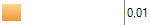 2.Принтер (печать 1 листа)2руб.16шт.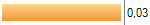 СуммаСуммаСуммаСуммаСумма0,04№НазваниеСтоимостьСтоимостьСредняя стоимость использования, 
тыс. руб.1.Интернет-база поставщиков5000руб. в месяц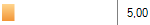 2.Грузовой транспорт45000руб. в месяц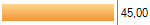 СуммаСуммаСумма50 №НазваниеСреднее производимое количествоСреднее производимое количество1.Инструмент5шт.2.ТМЦ2комплект.№ПроцессВремя выполнения Время ожиданияВремя в очередиВремя в ожидании материальных ресурсовПолное времяСтоимость,
тыс. руб.1.A6.1 Планирование закупок4:00:000:00:000:00:000:00:004:00:000,982.A6.2 Поиск и выбор поставщика11:12:307:22:301д. 12:00:000:00:002д. 06:35:005,343.A6.3 Заключение договора на поставку4:55:006:10:003д. 09:47:300:00:003д. 20:52:300,874.A6.4 Закупка ТМЦ и инструмента19:15:001д. 01:35:006:05:000:00:002д. 02:55:000,235.A6.5 Хранение и выдача ТМЦ1д. 02:40:000:00:000:00:000:00:001д. 02:40:000,8№ПроцессЧастота в рамках вышележ.Время выполненияВремя ожиданияВремя в очередиВремя в ожидании материальных ресурсовПолное время Стоимость,
тыс. руб.1.A6.1 Планирование закупок0,33331:20:000:00:000:00:000:00:001:20:000,332.A6.2 Поиск и выбор поставщика0,66677:28:204:55:001д. 00:00:000:00:001д. 12:23:203,563.A6.3 Заключение договора на поставку0,66673:16:404:06:402д. 06:31:400:00:002д. 13:55:000,584.A6.4 Закупка ТМЦ и инструмента0,666712:50:0017:03:204:03:200:00:001д. 09:56:400,155.A6.5 Хранение и выдача ТМЦ0,33338:53:200:00:000:00:000:00:008:53:200,27СуммаКоличество запущенных экземпляров5Количество завершенных экземпляров3Количество незавершенных экземпляров2Среднее количество запусков в день0,165Среднее количество завершенных экземпляров в день0,099№НазваниеСменаСтавка в часСтавка в часСреднее время использованияСредняя стоимость использования, тыс. руб.1.ДиректорСмена 1500руб.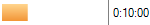 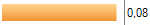 2.КомпьютерСмена круглосуточная40руб.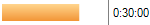 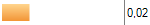 3.ЮристСмена 1130руб.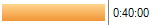 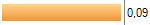 СуммаСуммаСуммаСуммаСумма0,19№ПроцессВремя выполнения Время ожиданияВремя в очередиВремя в ожидании материальных ресурсовПолное времяСтоимость,
тыс. руб.1.ТП1.1 Регистрация договора0:20:001:06:406:25:000:00:007:51:400,062.ТП1.2 Присвоение договору регистрационного номера0:10:000:00:000:00:000:00:000:10:000,033.ТП1.3 Передача договора на подпись Директору0:10:000:51:403:21:400:00:004:23:200,024.ТП1.4 Подписание договора0:10:004:15:0017:21:400:00:0021:46:400,08№ПроцессЧастота в рамках вышележ.Время выполненияВремя ожиданияВремя в очередиВремя в ожидании материальных ресурсовПолное время Стоимость,
тыс. руб.1.ТП1.1 Регистрация договора10:20:001:06:406:25:000:00:007:51:400,062.ТП1.2 Присвоение договору регистрационного номера10:10:000:00:000:00:000:00:000:10:000,033.ТП1.3 Передача договора на подпись Директору10:10:000:51:403:21:400:00:004:23:200,024.ТП1.4 Подписание договора10:10:004:15:0017:21:400:00:0021:46:400,08СуммаКоличество запущенных экземпляров6Количество завершенных экземпляров6Количество незавершенных экземпляров0Среднее количество запусков в день0,198Среднее количество завершенных экземпляров в день0,198